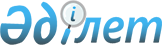 О внесении изменений и дополнений в постановление Восточно-Казахстанского областного акимата от 10 декабря 2015 года № 336 "Об утверждении регламентов государственных услуг в социально-трудовой сфере"
					
			Утративший силу
			
			
		
					Постановление Восточно-Казахстанского областного акимата от 14 февраля 2019 года № 34. Зарегистрировано Департаментом юстиции Восточно-Казахстанской области 19 февраля 2019 года № 5732. Утратило силу - постановлением Восточно-Казахстанского областного акимата от 16 марта 2020 года № 83
      Сноска. Утратило силу - постановлением Восточно-Казахстанского областного акимата от 16.03.2020 № 83 (вводится в действие по истечении десяти календарных дней после дня его первого официального опубликования).

      Примечание РЦПИ.

      В тексте документа сохранена пунктуация и орфография оригинала.
      В соответствии с пунктом 2 статьи 27 Закона Республики Казахстан от 23 января 2001 года "О местном государственном управлении и самоуправлении в Республике Казахстан", статьей 16 Закона Республики Казахстан от 15 апреля 2013 года "О государственных услугах", приказом Министра труда и социальной защиты населения Республики Казахстан от 30 ноября 2018 года № 516 "О внесении изменений и дополнений в приказ Министра здравоохранения и социального развития Республики Казахстан от 28 апреля 2015 года № 279 "Об утверждении стандартов государственных услуг в социально-трудовой сфере" (зарегистрированным в Реестре государственной регистрации нормативных правовых актов за номером 127887), Восточно-Казахстанский областной акимат ПОСТАНОВЛЯЕТ:
      1. Внести в постановление Восточно-Казахстанского областного акимата от 10 декабря 2015 года № 336 "Об утверждении регламентов государственных услуг в социально-трудовой сфере" (зарегистрированное в Реестре государственной регистрации нормативных правовых актов за номером 4348, опубликованное в информационно-правовой системе "Әділет" 15 февраля 2016 года, в газетах "Дидар" от 22 февраля 2016 года № 20 (17260), от 24 февраля 2016 года № 21 (17261), от 26 февраля 2016 года № 22 (17262), "Рудный Алтай" от 20 февраля 2016 года № 20 (19772), от 23 февраля 2016 года № 21 (19773), от 25 февраля 2016 года № 22 (19774) следующие изменения и дополнения:
      в пункте 1:
      подпункт 15) изложить в новой редакции:
      "15) регламент государственной услуги "Присвоение или продление статуса оралмана;";
      подпункт 19) изложить в новой редакции:
      "19) регламент государственной услуги "Регистрация лиц, ищущих работу, в качестве безработных;";
      дополнить подпунктом 20) следующего содержания:
      "20) регламент государственной услуги "Выдача справки о регистрации в качестве безработного;";
      в регламенте государственной услуги "Регистрация граждан, пострадавших вследствие ядерных испытаний на Семипалатинском испытательном ядерном полигоне, выплата единовременной государственной денежной компенсации, выдача удостоверений", утвержденный данным постановлением:
       абзац второй части первой подпункта 4) пункта 5 изложить в следующей редакции:
      "действие 2 – Государственная корпорация перечисляет компенсацию на контрольные счета наличности для учета операций по деньгам. Длительность выполнения - согласно графику выплаты компенсации в разрезе областей, городов Астаны, Алматы и Шымкент.";
      в регламенте государственной услуги "Обеспечение инвалидов сурдо-тифлотехническими и обязательными гигиеническими средствами", утвержденный указанным постановлением:
      пункт 3 изложить в следующей редакции:
      "3. Результат оказания государственной услуги: уведомление об оформлении документов в произвольной форме на предоставление сурдо-тифлотехнических и обязательных гигиенических средств, включая подбор и настройку слуховых аппаратов, а также сервисное обслуживание.
      Форма предоставления результата оказания государственной услуги: бумажная.";
      регламент государственной услуги "Присвоение или продление статуса оралмана", утвержденный указанным постановлением, изложить в новой редакции согласно приложению 1 к настоящему постановлению;
      регламент государственной услуги "Выдача удостоверения реабилитированному лицу", утвержденный указанным постановлением, изложить в новой редакции согласно приложению 2 к настоящему постановлению;
      регламент государственной услуги "Регистрация лиц, ищущих работу", утвержденный указанным постановлением, изложить в новой редакции согласно приложению 3 к настоящему постановлению;
      регламент государственной услуги "Регистрация лиц, ищущих работу, в качестве безработных", утвержденный указанным постановлением, изложить в новой редакции согласно приложению 4 к настоящему постановлению;
      дополнить регламентом государственной услуги "Вадача справки о регистрации в качестве безработного", согласно приложению 5 к настоящему постановлению.
      2. Управлению координации занятости и социальных программ области в установленном законодательством Республики Казахстан порядке обеспечить:
      1) государственную регистрацию настоящего постановления в территориальном органе юстиции;
      2) в течение десяти календарных дней со дня государственной регистрации настоящего постановления акимата направление его копии в бумажном и электронном виде на казахском и русском языках в Республиканское государственное предприятие на праве хозяйственного ведения "Республиканский центр правовой информации" для официального опубликования и включения в Эталонный контрольный банк нормативных правовых актов Республики Казахстан;
      3) в течение десяти календарных дней после государственной регистрации настоящего постановления направление его копии на официальное опубликование в периодические печатные издания, распространяемые на территории области;
      4) размещение настоящего постановления на интернет - ресурсе акима Восточно-Казахстанской области после его официального опубликования. 
      3. Контроль за исполнением настоящего постановления возложить на заместителя акима области по вопросам социальной сферы.
      4. Настоящее постановление вводится в действие по истечении десяти календарных дней после дня его первого официального опубликования. Регламент государственной услуги "Присвоение или продление статуса оралмана" 1. Общие положения
      1. Услугодателем государственной услуги "Присвоение или продление статуса оралмана" (далее – государственная услуга) является местный исполнительный орган Восточно-Казахстанской области (исполнительный орган финансируемый из местного бюджета, уполномоченный на регулирование отношений в сфере миграции населения) (далее – услугодатель). 
      Прием заявлений и выдача результатов оказания государственной услуги осуществляются через:
       1) услугодателя;
       2) некоммерческое акционерное общество "Государственная корпорация "Правительство для граждан" (далее – Государственная корпорация);
      2. Форма оказания государственной услуги – бумажная.
      3. Результат оказания государственной услуги - выдача услугополучателю удостоверения оралмана.
      Форма предоставления результата государственной услуги: бумажная. 2. Описание порядка действий структурных подразделений (работников) услугодателя в процессе оказания государственной услуги
      4. Основанием для начала действий по оказанию государственной услуги является предоставление услугополучателем перечня документов, указанного в пункте 9 стандарта государственной услуги "Присвоение или продление статуса оралмана", утвержденного приказом Министра здравоохранения и социального развития Республики Казахстан от 28 апреля 2015 года № 279 (зарегистрированного в Реестре государственной регистрации нормативных правовых актов за номером 11342) (далее - стандарт).
      5. Содержание действий, входящих в состав процесса оказания государственной услуги, длительность выполнения: 
      действие 1 – специалист услугодателя принимает документы у услугополучателя согласно пункту 9 стандарта и выдает уведомление о регистрации заявления с указанием даты регистрации, фамилии и инициалов лица, принявшего документы (далее – уведомление). Длительность выполнения - в течение 30 (тридцать) минут;
      действие 2 – специалист услугодателя заносит данные об услугополучателе в республиканскую базу данных "Оралман" (далее - РБД "Оралман") Длительность выполнения – 1 (один) рабочий день;
      действие 3 – специалист услугодателя оформляет удостоверение оралмана и передает на подпись руководителю услугодателя. Длительность выполнения – 2 (два) рабочих дня;
      действие 4 – руководитель услугодателя подписывает удостоверение оралмана. Длительность выполнения – 1 (один) рабочий день;
      действие 5 – специалист услугодателя выдает результат оказания государственной услуги услугополучателю. Длительность выполнения – 1 (один) рабочий день.
      Срок оказания государственной услуги со дня регистрации полного пакета документов услугодателем – 5 (пять) рабочих дней.
      6. Результатом оказания государственной услуги по действию 1, указанному в пункте 5 настоящего Регламента, является принятие документов и выдача уведомления, что служит основанием для начала выполнения действия 2.
      Результатом оказания государственной услуги по действию 2, указанному в пункте 5 настоящего Регламента, является занесение данных об услугополучателе в РБД "Оралман", что служит основанием для начала выполнения действия 3.
      Результатом оказания государственной услуги по действию 3, указанному в пункте 5 настоящего Регламента, является оформленное удостоверение оралмана, что служит основанием для начала выполнения действия 4.
      Результатом оказания государственной услуги по действию 4, указанному в пункте 5 настоящего Регламента, является подписанное удостоверение оралмана, что служит основанием для начала выполнения действия 5.
      Результатом по действию 5, указанному в пункте 5 настоящего Регламента, является выдача результата государственной услуги услугополучателю.  3. Описание порядка взаимодействия структурных подразделений (работников) услугодателя в процессе оказания государственной услуги
      7. Перечень структурных подразделений (работников) услугодателя, которые участвуют в процессе оказания государственной услуги:
      1) руководитель услугодателя;
      2) специалист услугодателя;
      8. Описание действий, необходимых для оказания государственной услуги:
      действие 1 – специалист услугодателя принимает заявление у услугополучателя с необходимым пакетом документов и выдает уведомление. Длительность выполнения – 30 (тридцать) минут;
      действие 2 – специалист услугодателя заносит в РБД "Оралман" данные об услугополучателе. Длительность выполнения – 1 (один) рабочий день;
      действие 3 – специалист услугодателя готовит удостоверение оралмана. Длительность выполнения – 2 (два) рабочих дня;
      действие 4 – руководитель услугодателя подписывает удостоверение оралмана. Длительность выполнения – 1 (один) рабочий день;
      действие 5 – специалист услугодателя выдает удостоверение оралмана. Длительность выполнения – 1 (один) рабочий день. 4. Описание порядка взаимодействия с Государственной корпорацией "Правительство для граждан" и (или) иными услугодателями, а также порядка использования информационных систем в процессе оказания государственной услуги
      9. Получение результата оказания государственной услуги через Государственную корпорацию осуществляется в следующем порядке:
      Последовательность и сроки взаимодействия с Государственной корпорацией, в том числе действия формирования и направления запросов услугодателей по вопросам оказания государственных услуг: 
      действие 1 - услугополучатель обращается в государственную корпорацию для получения услуги, имея при себе документы, указанные в пункте 9 стандарта. Выдается расписка о приеме соответствующих документов. 
      Длительность выполнения – 15 (пятнадцать) минут.
      условие 1 – в случае предоставления услугополучателем неполного пакета документов согласно перечню, предусмотренному пунктом 9 стандарта, работником государственной корпорации выдается расписка об отказе в приеме документов по форме согласно приложению 2 к стандарту;
      действие 2 – доставка работником Государственной корпорации пакета документов услугодателю. Длительность – 2 (два) рабочих дня;
      действие 3 – специалист услугодателя принимает пакет документов у работника государственной корпорации и регистрирует заявление. Длительность выполнения – 30 (тридцать) минут;
      действие 4 – специалист услугодателя заносит в РБД "Оралман" данные об услугополучателе. Длительность выполнения –1 (один) рабочий день;
      действие 5 – специалист услугодателя готовит удостоверение оралмана. Длительность выполнения – 1 (один) рабочий день;
      действие 6 – руководитель услугодателя подписывает удостоверение оралмана. Длительность выполнения – 30 (тридцать) минут;
      действие 7 – специалист услугодателя направляет удостоверение оралмана в государственную корпорацию. Длительность выполнения – 1 (один) рабочий день;
      действие 8 - передача результата оказания государственной услуги услугополучателю. Длительность выполнения – 3 (три) рабочих дня.
      Срок оказания государственной услуги со дня регистрации полного пакета документов услугодателем – 5 (пять) рабочих дней.
      При обращении в районные (городские) государственные корпорации для обеспечения доставки пакета документов и результата оказания государственной услуги – 5 (пять) рабочих дней.
      При обращении в Государственную корпорацию, день приема документов не входит в срок оказания государственной услуги.
      10. Подробное описание последовательности процедур (действий), взаимодействий структурных подразделений (работников) услугодателя в процессе оказания государственной услуги, а также описание порядка взаимодействия с иными услугодателями и (или) центром обслуживания населения отражается в справочнике бизнес-процессов оказания государственной услуги и размещается на веб-портале "электронного правительства", интернет-ресурсе услугодателя, согласно приложениям 1, 2 к настоящему регламенту.  Справочник бизнес-процессов при оказании государственной услуги через услугодателя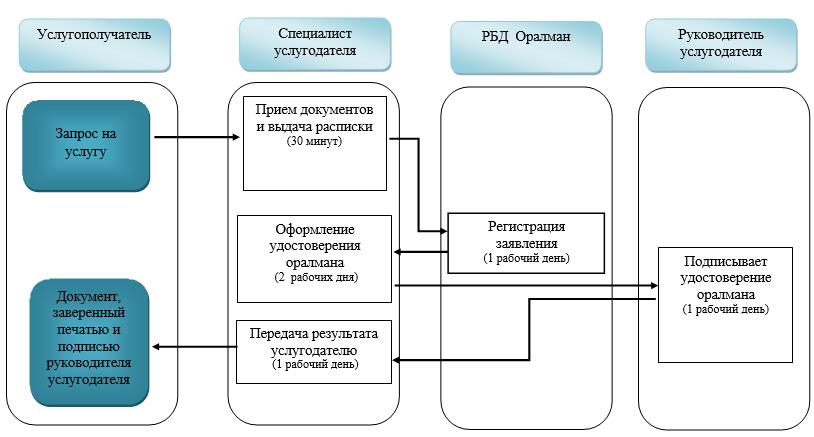  Справочник бизнес-процессов при оказании государственной услуги через Государственную корпорацию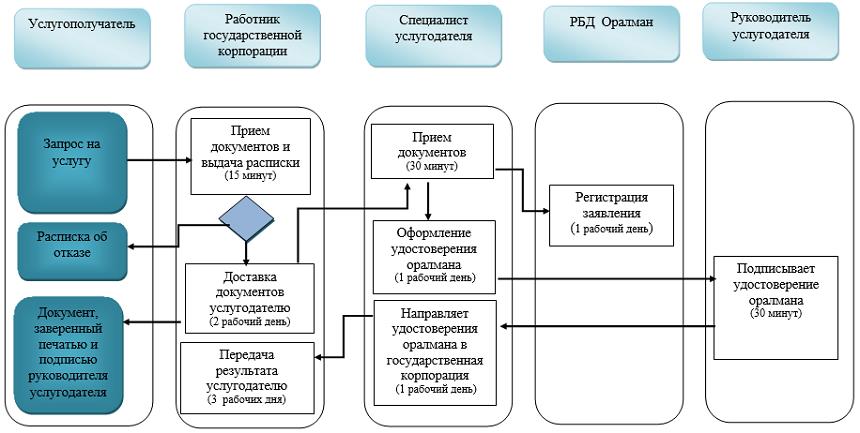  Условные обозначения: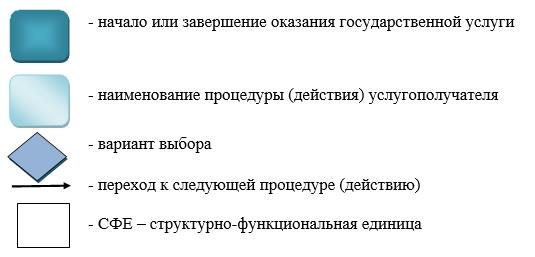  Регламент государственной услуги "Выдача удостоверения реабилитированному лицу" 1. Общие положения
      1. Государственная услуга "Выдача удостоверения реабилитированному лицу" (далее - государственная услуга) оказывается отделами занятости и социальных программ районов, городов областного значения (далее – услугодатель).
      Прием заявления и выдача результата оказания государственной услуги осуществляются через некоммерческое акционерное общество "Государственная корпорация "Правительство для граждан" (далее – Государственная корпорация).
      2. Форма оказания государственной услуги: бумажная.
      3. Результат оказания государственной услуги: удостоверение или его дубликат по форме, утвержденной постановлением Правительства Республики Казахстан от 2 апреля 2015 года № 184 "Об утверждении Правил выдачи удостоверения единого образца реабилитированному лицу, образца удостоверения реабилитированного лица и признании утратившим силу постановления Кабинета Министров Республики Казахстан от 22 октября 1993 года № 1055 "О порядке обеспечения удостоверениями реабилитированных лиц, подвергшихся политическим репрессиям".
      Форма предоставления результата оказания государственной услуги - бумажная. 2. Описание порядка действий структурных подразделений (работников) услугодателя в процессе оказания государственной услуги
      4. Основанием для начала действий по оказанию государственной услуги являются предоставление услугополучателем (или его представителем по нотариально заверенной доверенности) перечня документов, указанного в пункте 9 стандарта государственной услуги "Выдача удостоверения реабилитированному лицу", утвержденного приказом Министра здравоохранения и социального развития Республики Казахстан от 28 апреля 2015 года № 279 (зарегистрированным в Реестре государственной регистрации нормативных правовых актов за номером 11342) (далее стандарт).
      5. Содержание каждой процедуры (действия), входящей в состав процесса оказания государственной услуги, длительность его выполнения, в разрезе каждого структурного подразделения:
      действие 1 – специалист услугодателя принимает документы у работника Государственной корпорации – 30 (тридцать) минут;
      действие 2 – руководитель услугодателя рассматривает документы и определяет ответственного исполнителя - 1 (один) час;
      действие 3 - ответственный исполнитель услугодателя рассматривает документы и оформляет удостоверение или его дубликат реабилитированного лица и передает для подписания руководителю - 2 (два) рабочих дня;
      действие 4 – руководитель услугодателя подписывает удостоверение или его дубликат реабилитированного лица – 1(один) рабочий день;
      действие 5 – специалист услугодателя направляет удостоверение или его дубликат реабилитированного лица в Государственную корпорацию. Длительность выполнения 1 (один) рабочий день. 
      Срок оказания государственной услуги с момента регистрации пакета документов - 5 (пять) рабочих дней;
      6. Результатом оказания государственной услуги по действию 1, указанному в пункте 5 настоящего Регламента, является выдача талона услугополучателю с указанием даты регистрации, фамилии и инициалов лица, принявшего документы, которое служит основанием для начала выполнения действия 2.
      Результатом оказания государственной услуги по действию 2, указанному в пункте 5 настоящего Регламента, является определение ответственного исполнителя, которое служит основанием для начала выполнения действия 3.
      Результатом оказания государственной услуги по действию 3, указанному в пункте 5 настоящего Регламента, является подготовка удостоверения или его дубликата реабилитированного лица, которое служит основанием для начала выполнения действия 4.
      Результатом оказания государственной услуги по действию 4, указанному в пункте 5 настоящего Регламента, является подписание удостоверения или его дубликата реабилитированного лица, которое служит основанием для начала выполнения действия 5.
      Результатом оказания государственной услуги по действию 5, указанному в пункте 5 настоящего Регламента, является передача результата государственной услуги в Государственную корпорацию.  3. Описание порядка взаимодействия структурных подразделений (работников) услугодателя в процессе оказания государственной услуги
      7. Перечень структурных подразделений (работников) услугодателя, которые участвуют в процессе оказания государственной услуги:
      1) руководитель услугодателя;
      2) ответственный специалист услугодателя;
      3) работник Государственной корпорации.
      8. Описание действий. Необходимых для оказания государственной услуги:
      1) специалист услугодателя принимает документы у работника Государственной корпорации – 30 (тридцать) минут;
      2) руководитель рассматривает документы и определяет ответственного исполнителя - 1 (один) час;
      3) ответственный исполнитель рассматривает документы и оформляет удостоверение или его дубликат реабилитированного лица и передает для подписания руководителю – 2 (два) рабочих дня;
      4) руководитель подписывает удостоверение или его дубликат реабилитированного лица - 1 (один) рабочий день;
      5) специалист услугодателя направляет удостоверение или его дубликат реабилитированного лица в Государственную корпорацию. Длительность выполнения 1 (один) рабочий день. 4. Описание порядка взаимодействия с Государственной корпорацией "Правительство для граждан" и (или) иными услугодателями, а также порядка использования информационных систем в процессе оказания государственной услуги
      9. Получение результата оказания государственной услуги через Государственную корпорацию осуществляется в следующем порядке:
      Последовательность и сроки взаимодействия с Государственной корпорацией, в том числе действия формирования и направления запросов услугодателей по вопросам оказания государственных услуг: 
      действие 1 - услугополучатель обращается в Государственную корпорацию для получения услуги, имея при себе документы, указанные в пункте 9 стандарта. Выдается отрывной талон о приеме соответствующих документов. Длительность выполнения – 15 (пятнадцать) минут;
      действие 2 – доставка работником Государственной корпорации пакета документов услугодателю. Длительность выполнение – 1 (один) рабочий день;
      действие 3 – специалист услугодателя принимает пакет документов у работника Государственной корпорации и регистрирует заявление. Длительность выполнения – 15 (пятнадцать) минут;
      действие 4 – специалист услугодателя рассматривает документы и оформляет удостоверение или его дубликат реабилитированного лица и передает для подписания руководителю - 2 (два) рабочих дня;
       действие 5 – руководитель подписывает удостоверение или его дубликат реабилитированного лица – 1(один) рабочий день;
      действие 6 – специалист услугодателя направляет удостоверение или его дубликат реабилитированного лица в Государственную корпорацию. Длительность выполнения – 1 (один) рабочий день;
      действие 7 - работник государственной корпорации выдает удостоверение или его дубликат реабилитированного лица услугополучателю. Длительность выполнения – 20 (двадцать) минут;
      Срок оказания государственной услуги при обращении услугополучателя в Государственную корпорацию со дня регистрации полного пакета документов услугополучателя услугодателем – 5 (пять) рабочих дней.
      10. Подробное описание последовательности процедур (действий), взаимодействий структурных подразделений (работников) услугодателя в процессе оказания государственной услуги, а также описание порядка взаимодействия с иными услугодателями и порядка использования информационных систем в процессе оказания государственной услуги отражается в справочнике бизнес-процессов оказания государственной услуги и размещается на веб-портале "электронного правительства", интернет-ресурсе услугодателя согласно приложению к настоящему Регламенту. Справочник бизнес-процессов оказания государственной услуги через Государственную корпорацию.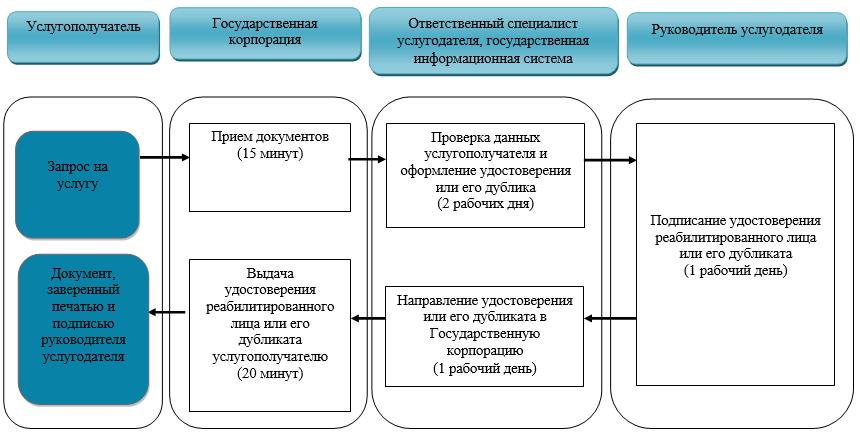  Условные обозначения: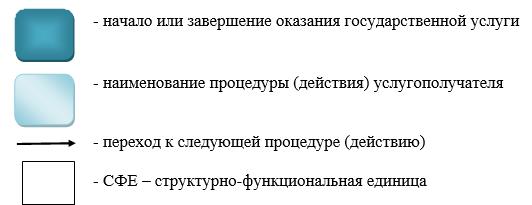  Регламент государственной услуги "Регистрация лиц, ищущих работу" 1. Общие положения
      1. Государственная услуга "Регистрация лиц, ищущих работу" оказывается (далее – государственная услуга) Центром занятости населения (далее – услугодатель).
      Прием заявления и выдача результата оказания государственной услуги осуществляются через:
      1) услугодателя;
      2) услугодателя в некоммерческое акционерное общество "Государственная корпорация" Правительство для граждан" (далее – Государственная корпорация);
      3) веб-портал "электронного правительства": www.egov.kz (далее – портал).
      2. Форма оказания государственной услуги: электронная (частично автоматизированная) и (или) бумажная.
      3. Результат оказания государственной услуги – уведомление о регистрации в качестве лица, ищущего работу в бумажном или электронном виде (далее - уведомление), согласно приложению к стандарту государственной услуги "Регистрация лиц, ищущих работу", утвержденному приказом Министра здравоохранения и социального развития Республики Казахстан от 28 апреля 2015 года № 279 (зарегистрированным в Реестре государственной регистрации нормативных правовых актов за номером 11342) (далее – стандарт), либо мотивированный ответ об отказе в оказании государственной услуги по основаниям, предусмотренным пунктом 10 стандарта. 2. Описание порядка действий структурных подразделений (работников) услугодателя в процессе оказания государственной услуги
      4. Основанием для начала действия по оказанию государственной услуги является предоставление услугополучателем перечня документов, указанного в пункте 9 стандарта.
      5. Содержание действий, входящих в состав процесса оказания государственной услуги, длительность выполнения:
      действие 1 – специалист канцелярии услугодателя осуществляет прием документов. Длительность выполнения – 30 (тридцать) минут;
      условие 1 – в случаях предоставления услугополучателем неполного пакета документов согласно перечню, предусмотренному пунктом 9 настоящего стандарта государственной услуги, и (или) документов с истекшим сроком действия услугодатель отказывает в приеме заявления;
      действие 2 – занесение в автоматизированную информационную систему "Рынок труда" (далее - АИС "Рынок труда") персональных данных услугополучателя. Длительность – 20 (двадцать) минут;
      действие 3 – проверка отсутствия трудовой деятельности услугополучателя, принятие решения о регистрации в качестве лица ищущего работу. Длительность выполнения – 4 (четыре) часа;
      действие 4 – формирование результата государственной услуги. Длительность выполнения – 2 (два) часа;
      действие 5 – выдача результата государственной услуги. Длительность выполнения – 20 (двадцать) минут.
      Срок оказания государственной услуги с момента сдачи пакета документов в Государственную корпорацию, услугодателю, а также при обращении на портал – 1 (один) рабочий день.
      6. Результатом оказания государственной услуги по действию 1, указанному в пункте 5 настоящего Регламента, является осуществление приема документов, что является основанием для начала выполнения действия 2.
      Результатом оказания государственной услуги по действию 2, указанному в пункте 5 настоящего Регламента, является занесение в АИС "Рынок труда" персональных данных услугополучателя. что является основанием для начала выполнения действия 3.
      Результатом оказания государственной услуги по действию 3, указанному в пункте 5 настоящего Регламента, является проверка отсутствия трудовой деятельности услугополучателя, принятие решения о регистрации в качестве лица ищущего работу, что является основанием для начала выполнения действия 4. 
      Результатом оказания государственной услуги по действию 4, указанному в пункте 5 настоящего Регламента, является формирование результата государственной услуги, что является основанием для начала выполнения действия 5. 
      Результатом оказания государственной услуги по действию 5, указанному в пункте 5 настоящего Регламента, является выдача результата государственной услуги.  3. Описание порядка взаимодействия структурных подразделений (работников) услугодателя в процессе оказания государственной услуги
      7. Перечень структурных подразделений (работников) услугодателя, которые участвуют в процессе оказания государственной услуги: 
      - специалист услугодателя.
      8. Описание действий, необходимых для оказания государственной услуги:
      действие 1 –специалист услугодателя осуществляет прием документов. Длительность выполнения – 30 (тридцать) минут;
      действие 2 – занесение в АИС "Рынок труда" персональных данных услугополучателя. Длительность – 20 (двадцать) минут;
      действие 3 – проверка отсутствия трудовой деятельности услугополучателя, принятие решения о регистрации в качестве лица ищущего работу. Длительность выполнения – 4 (четыре) часа;
      действие 4 – формирование, специалистом услугодателя результата оказания государственной услуги. Длительность выполнения – 2 (два) часа;
      действие 5 – выдача специалистом услугодателя результата государственной услуги. Длительность выполнения – 20 (двадцать) минут. 4. Описание порядка взаимодействия с Государственной корпорацией "Правительство для граждан" и (или) иными услугодателями, а также порядка использования информационных систем в процессе оказания государственной услуги
      9. Услугополучатель для получения государственной услуги в праве обращаться через портал при представлении документов в соответствии с пунктом 9 стандарта. 
      10. Описание порядка обращения и последовательности процедур (действии) услугодателя и услугополучателя при оказании государственной услуги по выдаче разрешения через портал: 
      действие 1 - услугополучатель осуществляет авторизацию на портале с помощью индивидуального идентификационного номера и пароля. Длительность выполнения – 5 (пять) минут;
      действие 2 – выбор услугополучателем государственной услуги, указанной в настоящем Регламенте, вывод на экран и заполнение формы регистрации в качестве лица ищущего работу. Длительность выполнения – 15 (пятнадцать) минут;
      условие 1 – в случаях представления услугополучателем неполного пакета документов согласно перечню, предусмотренному пунктом 9 стандарта, и (или) документов с истекшим сроком действия услугодатель отказывает в приеме заявления;
      действие 3 - подписание посредством электронной цифровой подписи (далее – ЭЦП) услугополучателя заполненной формы на оказание электронной государственной услуги. Длительность выполнения – 20 (двадцать) минут;
      действие 4 - в "личном кабинете" услугополучателя отображается статус о принятии запроса для оказания государственной услуги. Длительность выполнения – 10 (десять) минут;
      действие 5 - отправка порталом запроса услугодателю для регистрации в качестве ищущего работу услугополучателя и получение ответа. Длительность выполнения – 5 (пять) часов;
      действие 6 - передача результата оказания государственной услуги в "личный кабинет" услугополучателя на портале. Длительность выполнения – 10 (десять) минут.
      Срок оказания государственной услуги с момента сдачи пакета документов в Государственную корпорацию, услугодателю, а также при обращении на портал – 1 (один) рабочий день.
      11. Получение результата оказания государственной услуги через Государственную корпорацию осуществляется в следующем порядке:
      Последовательность и сроки взаимодействия с Государственной корпорацией, в том числе действия формирования и направления запросов услугодателей по вопросам оказания государственных услуг: 
      действие 1- работник Государственной корпорации принимает заявление и документы от услугополучателя. Длительность выполнения - 30 (тридцать) минут;
      действие 2 - работник Государственной корпорации передает документы специалисту услугодателя. Длительность выполнения – 20 (двадцать) минут;
      действие 3 – проверка услугодателем отсутствия трудовой деятельности услугополучателя, принятие решения о регистрации в качестве лица ищущего работу. Длительность выполнения – 4 (четыре) часа;
      действие 4 – формирование результата государственной услуги. Длительность выполнения – 2 (два) часа;
      действие 5 – специалист услугодателя передает результат работнику Государственной корпорации. Длительность выполнения – 20 (двадцать) минут;
      действие 6 – работник Государственной корпорации выдает результат государственной услуги услугополучателю. Длительность выполнения – 20 (двадцать) минут.
      Срок оказания государственной услуги с момента сдачи пакета документов в Государственную корпорацию, услугодателю, а также при обращении на портал – 1 (один) рабочий день.
      12. Описание порядка обращения и последовательности процедур (действий) услугодателя и услугополучателя при оказании государственной услуги регистрация лиц, ищущих работу услугополучателем (работодателем) через портал указан в диаграмме функционального взаимодействия информационных систем согласно приложению 1 к настоящему Регламенту.
      13. Подробное описание последовательности процедур (действий), взаимодействий структурных подразделений (работников), портала в процессе оказания государственной услуги и порядка использования информационных систем в процессе оказания государственной услуги отражается в справочнике бизнес-процессов оказания государственной услуги и размещается на веб-портале "электронного правительства", интернет-ресурсе услугодателя согласно приложениям 2, 3, 4 к настоящему регламенту. Диаграмма функционального взаимодействия при оказании государственной услуги посредством портала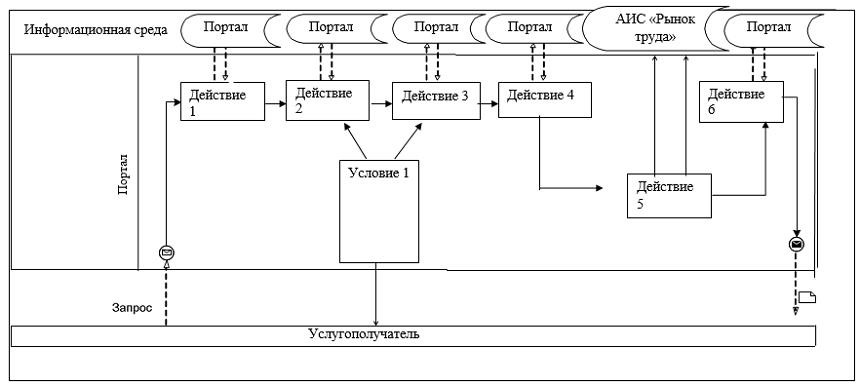  Условные обозначения в диаграмме: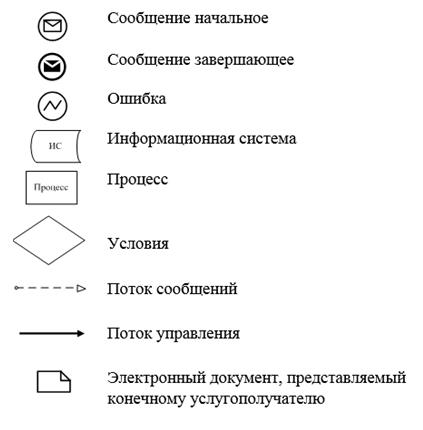  Справочник бизнес-процессов при оказании государственной услуги через портал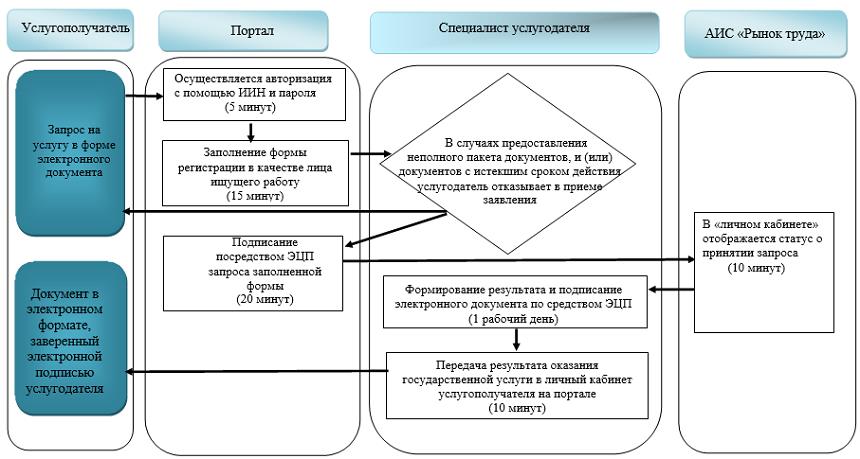  Справочник бизнес-процессов оказания при оказании государственной услуги через услугодателя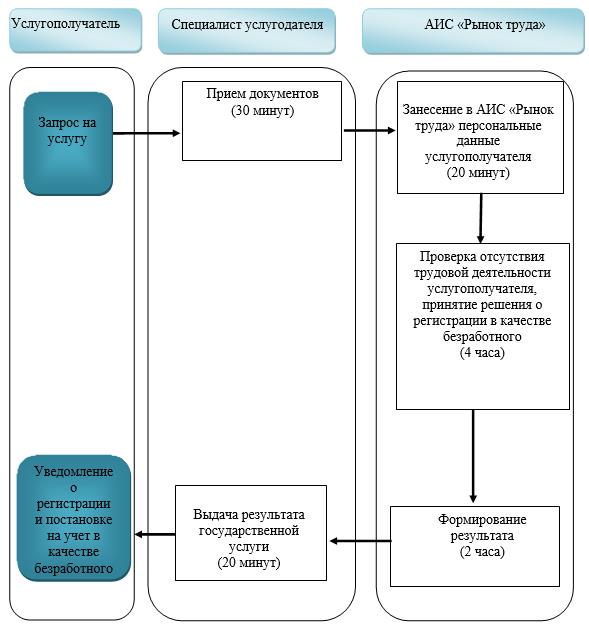  Справочник бизнес-процессов оказания при оказании государственной услуги через Государственную корпорацию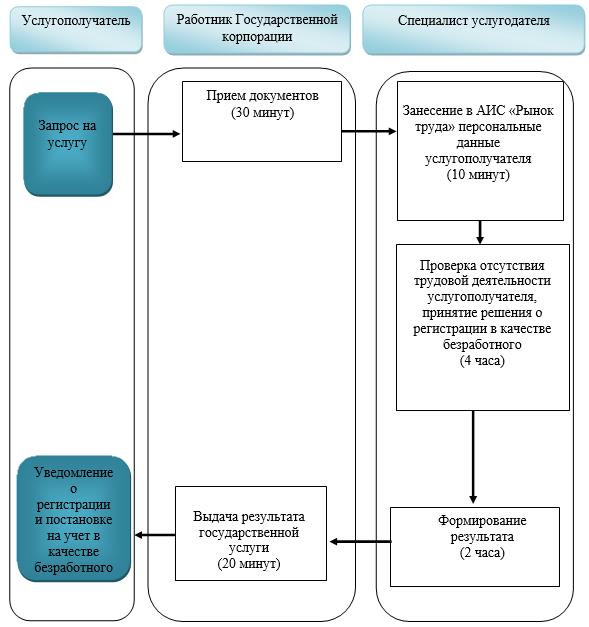  Условные обозначения: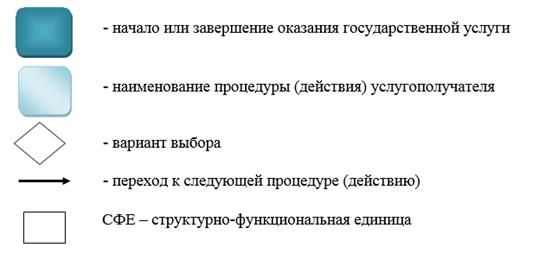  Регламент государственной услуги "Регистрация лиц, ищущих работу, в качестве безработных" 1. Общие положения
      1. Услугодателем государственной услуги "Регистрация лиц, ищущих работу, в качестве безработных" (далее – государственная услуга) являются местные исполнительные органы районов и городов областного значения (далее – услугодатель).
      Прием заявлений и выдача результата оказания государственной услуги осуществляются через Центры занятости населения.
      2. Форма оказания государственной услуги: бумажная.
      3. Результат оказания государственной услуги – справка о регистрации в качестве безработного в бумажном или электронном виде, согласно приложению 1 к стандарту государственной услуги "Регистрация лиц, ищущих работу в качестве безработных", утвержденного приказом Министра здравоохранения и социального развития Республики Казахстан от 28 апреля 2015 года № 279 (зарегистрированным в Реестре государственной регистрации нормативных правовых актов за номером 11342) (далее – стандарт) , либо мотивированный ответ об отказе в оказании государственной услуги по основаниям, предусмотренным пунктом 10 стандарта.
      Форма предоставления результата государственной услуги: бумажная. 2. Описание порядка действий структурных подразделений (работников) услугодателя в процессе оказания государственной услуги
      4. Основанием для начала действия по оказанию государственной услуги является предоставление услугополучателем перечня документов, указанного в пункте 9 стандарта.
      5. Содержание действий, входящих в состав процесса оказания государственной услуги, длительность выполнения:
      действие 1 – специалист Центра занятости населения осуществляет прием документа, удостоверяющий личность услугополучателя. Длительность выполнения – 30 (тридцать) минут;
      условие 1 - в случаях предоставления услугополучателем неполного пакета документов согласно перечню, предусмотренному пунктом 9 стандарта государственной услуги, и (или) документов с истекшим сроком действия услугодатель отказывает в приеме заявления;
      действие 2 – занесение специалистом Центра занятости в автоматизированную информационную систему "Рынок труда" (далее - АИС "Рынок труда") персональных данных услугополучателя. Длительность - 20 (двадцать) минут;
      действие 3 – специалист Центра занятости направляет документы услугополучателя услугодателю. Длительность выполнения – 1 (один) час;
      действие 4 – специалист услугодателя принимает документы услугополучателя от специалиста Центра занятости. Длительность выполнения – 1 (один) час;
      действие 5 - принятие решения услугодателя о регистрации услугополучателя в качестве безработного. Длительность выполнения – 1 (один) рабочий день;
      действие 6 – специалист Центра занятости формирует результат государственной услуги. Длительность выполнения – 2 (два) часа 30 (тридцать) минут;
      действие 7 – специалист Центра занятости выдает результат государственной услуги. Длительность выполнения – 20 (двадцать) минут.
      Срок оказания государственной услуги со дня принятия решения местного органа по вопросам занятости населения о регистрации в качестве безработного лица, ищущего работу – в течение 2 (двух) рабочих дней.
      6. Результатом оказания государственной услуги по действию 1, указанному в пункте 5 настоящего Регламента, является осуществление приема документов, что является основанием для начала выполнения действия 2.
      Результатом оказания государственной услуги по действию 2, указанному в пункте 5 настоящего Регламента, является занесение персональных данных услугополучателя в АИС "Рынок труда", что является основанием для начала выполнения действия 3.
      Результатом оказания государственной услуги по действию 3, указанному в пункте 5 настоящего Регламента, является отправка документов услугополучателя услугодателю, что является основанием для действия 4.
      Результатом оказания государственной услуги по действию 4 указанному в пункте 5 настоящего Регламента, принятие документов услугополучателя услугодателем, что является основанием для начала выполнения действия 5.
      Результатом оказания государственной услуги по действию 5 указанному в пункте 5 настоящего Регламента, является принятие решения услугодателя о регистрации услугополучателя в качестве безработного, что является основанием для начала выполнения действия 6. 
      Результатом оказания государственной услуги по действию 6 указанному в пункте 5 настоящего Регламента, является формирование результата государственной услуги, что является основанием для начала выполнения действия 7.
      Результатом оказания государственной услуги по действию 7, указанному в пункте 5 настоящего Регламента, является выдача результата государственной услуги. 3. Описание порядка взаимодействия структурных подразделений (работников) услугодателя в процессе оказания государственной услуги
      7. Перечень структурных подразделений (работников) услугодателя, которые участвуют в процессе оказания государственной услуги:
      - специалист Центра занятости населения;
      - специалист услугодателя.
      8. Описание действий, необходимых для оказания государственной услуги:
      действие 1 – специалист Центра занятости населения осуществляет прием документов. Длительность выполнения – 30 (тридцать) минут;
      действие 2 – занесение специалистом Центра занятости в автоматизированную информационную систему "Рынок труда" (далее - АИС "Рынок труда") персональных данных услугополучателя. Длительность выполнения - 20 (двадцать) минут;
      действие 3 – специалист Центра занятости направляет документы услугополучателя услугодателю. Длительность выполнения – 1 (один) час;
      действие 4 – специалист услугодателя принимает документы услугополучателя от специалиста Центра занятости. Длительность выполнения – 1 (один) час;
      действие 5 - принятие решения услугодателя о регистрации услугополучателя в качестве безработного. Длительность выполнения – 1 (один) рабочий день;
      действие 6 – специалист Центра занятости формирует результат государственной услуги. Длительность выполнения – 2 (два) часа 30 (тридцать) минут;
      действие 7 – специалист Центра занятости выдает результат государственной услуги. Длительность выполнения – 20 (двадцать) минут.
      9. Подробное описание последовательности процедур (действий), взаимодействий структурных подразделений (работников) услугодателя в процессе оказания государственной услуги и порядка использования информационных систем в процессе оказания государственной услуги отражается в справочнике бизнес-процессов оказания государственной услуги и размещается на веб-портале "электронного правительства", интернет-ресурсе услугодателя согласно приложению к настоящему регламенту. Справочник бизнес-процессов при оказании государственной услуги через услугодателя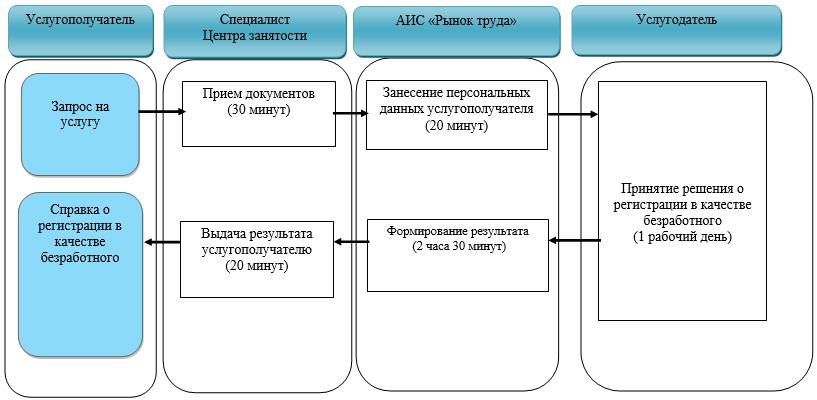  Условные обозначения: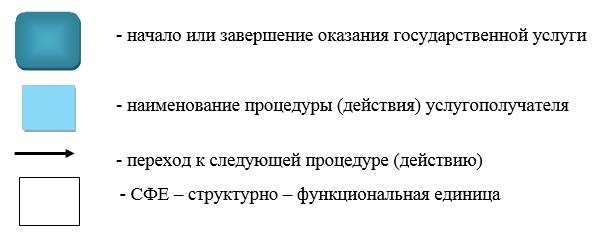  Регламент государственной услуги "Выдача справки о регистрации в качестве безработного" 1. Общие положения
      1. Услугодателем государственной услуги "Выдача справки о регистрации в качестве безработного" (далее – государственная услуга) является Центр занятости населения (далее – услугодатель).
       Прием заявлений и выдача результатов оказания государственной услуги осуществляются через канцелярию услугодателя.
      2.Форма оказания государственной услуги: бумажная.
      3. Результат оказания государственной услуги – справка о регистрации в качестве безработного в бумажном виде, согласно приложению 1 к стандарту государственной услуги "Выдача справки о регистрации в качестве безработного", утвержденного приказом Министра здравоохранения и социального развития Республики Казахстан от 28 апреля 2015 года №
      279 (зарегистрированным в Реестре государственной регистрации нормативных правовых актов за номером 11342) (далее – стандарт), либо мотивированный ответ об отказе в оказании государственной услуги по основаниям, предусмотренным пунктом 10 стандарта. 2. Описание порядка действий структурных подразделений (работников) услугодателя в процессе оказания государственной услуги
      4. Основанием для начала действия по оказанию государственной услуги является наличие заявления и предоставление услугополучателем перечня документов, указанного в пункте 9 стандарта.
      5. Содержание действий, входящих в состав процесса оказания государственной услуги, длительность выполнения:
      действие 1 – специалист услугодателя осуществляет прием документов. Длительность выполнения – 20 (двадцать) минут;
      действие 2 – авторизация специалиста услугодателя в АИС "Рынок труда". Длительность выполнения – 10 (десять) минут;
      действие 3 – проверка специалистом услугодателя наличие регистрации услугополучателя в качестве безработного. Длительность выполнения – 1 (один) час;
      действие 4 – проверка соответствия идентификационных данных зарегистрированного безработного. Длительность выполнения – 20 (двадцать) минут;
      действие 5 - обработка запроса. Длительность выполнения – 20 (двадцать) минут;
      действие 6 – формирование результата. Длительность выполнения – 1 (один) час;
      действие 7 – выдача результата государственной услуги. Длительность выполнения – 20 (двадцать) минут.
      Срок оказания государственной услуги с момента сдачи пакета документов услугодателю – 1 (один) рабочий день.
      6. Результатом оказания государственной услуги по действию 1, указанному в пункте 5 настоящего Регламента, является прием документов услугополучателя, что является основанием для начала выполнения действия 2.
      Результатом оказания государственной услуги по действию 2, указанному в пункте 5 настоящего Регламента является авторизация в АИС "Рынок труда", что служит основанием для выполнения действия 3.
      Результатом оказания государственной услуги по действию 3, указанному в пункте 5 настоящего Регламента является заполнение и отправка формы запроса, что является основанием для начала выполнения действия 4.
      Результатом оказания государственной услуги по действию 4, указанному в пункте 5 настоящего Регламента является завершение проверки идентификационных данных услугодателя в АИС "Рынок труда", что является основанием для начала выполнения действия 5. 
      Результатом оказания государственной услуги по действию 5, указанному в пункте 5 настоящего Регламента является обработка справки, что является основанием для начала выполнения действия 6. 
      Результатом оказания государственной услуги по действию 6, указанному в пункте 5 настоящего Регламента формируется справка, что является основанием для начала выполнения действия 7. 
      Результатом оказания государственной услуги по действию 7, указанному в пункте 5 настоящего Регламента является выдача результата оказания государственной услуги. 3. Описание порядка взаимодействия структурных подразделений (работников) услугодателя в процессе оказания государственной услуги
      7. Перечень структурных подразделений услогодателя, которые участвуют в процессе оказания государственной услуги: 
      специалист услугодателя.
      8. Описание действий, необходимых для оказания государственной услуги:
      действие 1 – специалист услугодателя осуществляет прием документов. Длительность выполнения – 20 (двадцать) минут;
      действие 2 – авторизация специалиста услугодателя в АИС "Рынок труда". Длительность выполнения – 10 (десять) минут;
      действие 3 – проверка специалистом услугодателя наличие регистрации услугополучателя в качестве безработного. Длительность выполнения – 1 (один) час;
      действие 4 – проверка соответствия идентификационных данных зарегистрированного безработного. Длительность выполнения – 20 (двадцать) минут;
      действие 5 - обработка запроса. Длительность выполнения – 20 (двадцать) минут;
      действие 6 – формирование результата. Длительность выполнения – 1 (один) час;
      действие 7 – выдача результата государственной услуги. Длительность выполнения – 20 (двадцать) минут.
      9. Подробное описание последовательности процедур (действий), взаимодействий структурных подразделений (работников) услугодателя в процессе оказания государственной услуги, а также порядок использования информационных систем в процессе оказания государственной услуги отражается в справочнике бизнес-процессов оказания государственной услуги и размещается на веб-портале "электронного правительства", интернет-ресурсе услугодателя согласно приложению к настоящему регламенту. Справочник бизнес-процессов при оказании государственной услуги через услугодателя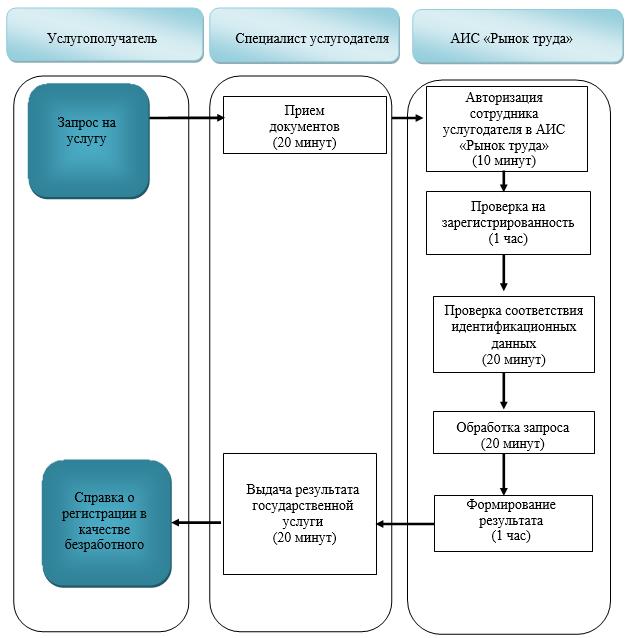  Условные обозначения: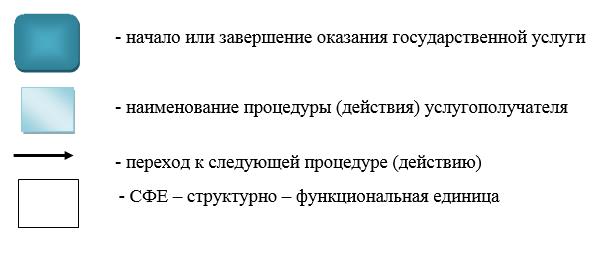 
					© 2012. РГП на ПХВ «Институт законодательства и правовой информации Республики Казахстан» Министерства юстиции Республики Казахстан
				
      Аким

      Восточно-Казахстанской области

Д. Ахметов
Приложение 1 к постановлению 
Восточно-Казахстанского 
областного акимата 
от "____" ___________2019 года 
№ ________Утвержден постановлением 
Восточно-Казахстанского 
областного акимата 
от "10" декабря 2015 года № 336Приложение 1 
к регламенту государственной 
услуги "Присвоение или 
продление статуса оралмана"Приложение 2 
к регламенту государственной 
услуги "Присвоение или 
продление статуса оралмана"Приложение 2 к постановлению 
Восточно-Казахстанского 
областного акимата 
от " __ " ________ 2019 года
№ ____Утвержден постановлением 
Восточно-Казахстанского
областного акимата 
от "10" декабря 2015 года № 336Приложение к регламенту 
государственной услуги 
"Выдача удостоверения 
реабилитированному лицу"Приложение 3 к постановлению 
Восточно-Казахстанского 
областного акимата 
от "____" __________ 2019 года 
№ ________Утвержден постановлением 
Восточно-Казахстанского 
областного акимата 
от "10" декабря 2015 года № 336Приложение 1 
к регламенту государственной 
услуги 
"Регистрация лиц, ищущих 
работу"Приложение 2 
к регламенту государственной 
услуги 
"Регистрация лиц, ищущих 
работу"Приложение 3 к регламенту 
государственной услуги 
"Регистрация, лиц ищущих 
работу"Приложение 4 к регламенту 
государственной услуги 
"Регистрация, лиц ищущих 
работу"Приложение 4 к постановлению 
Восточно-Казахстанского 
областного акимата 
от "____" ___________2019 года 
№ ________Утвержден постановлением 
Восточно-Казахстанского 
областного акимата 
от "10" декабря 2015 года № 336Приложение к стандарту 
государственной услуги 
"Регистрация лиц, ищущих 
работу, в качестве безработных"Приложение 5 к постановлению 
Восточно-Казахстанского 
областного акимата 
от "__" _____2019 года 
№ ___Утвержден постановлением 
Восточно-Казахстанского 
областного акимата 
от "10" декабря 2015 года № 336Приложение к регламенту 
государственной услуги 
"Выдача справки о регистрации 
в качестве безработного"